MARKING SCHEME.451/1COMPUTER STUDIESFORM TWO2 HOURS Kenya Certificate of Secondary Education FORM TWO TERM ONE 2023INSTRUCTIONS TO CANDIDATES:This paper consists of 8 printed pages. Candidate should check to ascertain that all pages are printed as indicated and that no questions are missing.State two practices to be observed in order to ensure the safety of the computer user.	             (2marks)  Define portability as used in software selection.				                             	(1mark)List four ways of acquiring software in an organization. 		             		                           (4marks)Give two difference between CD-R and DVD-RW						 (4marks)How does an operating system manage computer memory			                      	(2marks).A computer diskette in drive A has folders for MEMOS for an administrator. Each of these folders is labelled according to the relevant months. The secretary created the folders for each month’s memo for each of access. Study the table below Assuming that the secretary was working from a flash disk, draw the corresponding tree structure   			                                					                                                         (6 marks)   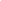  The secretary wanted to create a folder to store a memo in Fraud folder. State the path for that folder.											                                            (2 marks)The content of the file is not viewed by any other person apart from her.		                               (1 mark)Differentiate between interrupt and deadline.						                (2 marks)Define the term scanning.				               				    (1 mark)                                                                               .Differentiate between freeware and shareware                             				              (2 marks)Explain the following basic operations of the machine cycle in the control unit   		               (3 marks)  Fetching ii. Decoding.iii. ExecutionWrite the following acronyms if full                                               				(4 marks)                                                                  Give two reasons for this preference                        				                          (2 marks)Differentiate between a word wrap and a text wrap                 				               (2 marks)                                    Define the term visual display                                                           				  (2 marks)diagonal                                                                             b) State three examples of flat panel display.                        				                               (3 marks)                18. List three examples of system software.						   (3 marks)Differentiate between alignment and indentation as used in word processor. 		(4 marks)Outline three distinctions between a super computer and microcomputer.				[3 marks]State four features of fifth generation computers.			 			[4 marks]State two differences between function keys and numeric key pad keys of a keyboard. 	[4 marks]List three differences between laser printer and a dot matrix printer.		 	[3 marks]Name an input or output device used in the following tasks. 				(4 marks)a). Capturing still images (b). Printing detailed architectural designs (c). Playing flight and driving games (d). Capture data at ATMWhat is the use of the search and replace feature in a word-processor.		               (2 marks)Explain how a computer may be used in efficient running of a hospital. 			(2 marks)(a). A shopkeeper of a small shop at Longisa has bought desktop computer to assist him in performing his business activities. He has been advised that before he can use it to work he has to install it with an operating system.  State any six factors to consider when choosing the operating system. 											[6 marks]a) With reference to disk management explain what is meant by the terms below. Defragmenting . Disk formatting Disk partitioning b) Give any two reasons that may make the shopkeeper to partition the computer disk. [2 marks]State two properties that an operating system display about a file.			[2mark]State the function of drop cap in a document. 						(1 mark)Describe two types of drop cap. 								(4 marks)Give three classification of operating system. 						(3 marks)QUESTIONSMAX SCOREScore A 100MEMO 1MEMO 2MEMO 3WarningLatenessAssemblyInaccuraciesAuditingFraudCareless talkInefficientMeetingLaser printerDot matrix printer